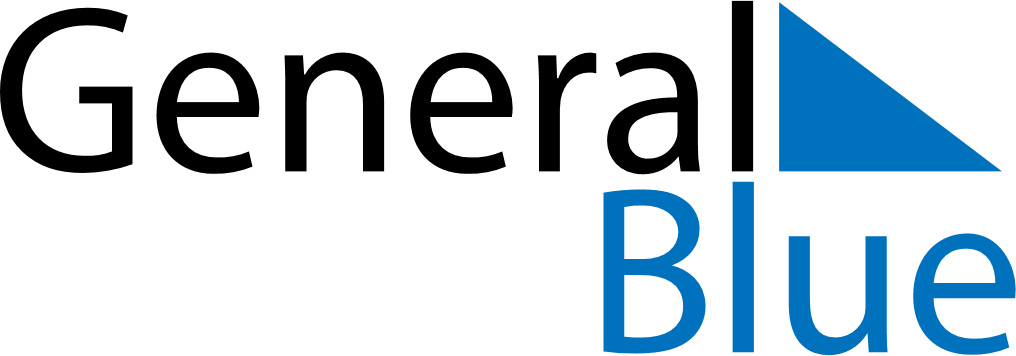 April 2027April 2027April 2027GabonGabonSundayMondayTuesdayWednesdayThursdayFridaySaturday1234567891011121314151617Women’s Day18192021222324252627282930